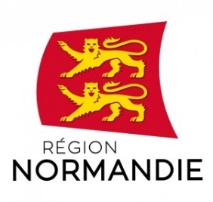 Soutien aux investissements de la filière équineCalvados, Manche, Orne / Eure, Seine-MaritimePériode de transition 2021-2022ASSOCIATIONS, COLLECTIVITES TERRITORIALESET ENTREPRISES SITUEES EN DEHORS DE LA ZONE RURALEformulaire de demande de subventionL’original de ce formulaire, accompagné des pièces complémentaires, est à transmettre au plus tard le 31 décembre 2022 à la Région Normandie :REGION NORMANDIEDIRECTION DE L’AGRICULTURE ET DES RESSOURCES MARINES (DARM)SERVICE ECONOMIE EQUINEABBAYE AUX DAMESCS 5052314035 CAEN CEDEX 1Avant de constituer votre dossier de demande de financement, il vous est fortement conseillé de contacter en direct le Service Economie Equine de la Région Normandie qui vous renseignera sur l’éligibilité de votre projet et les modalités du dispositif d’aide.Sont à votre écoute :Marie-Christine LECONTE au 02 31 06 78 70marie-christine.leconte@normandie.frKarine GIGOT au 02 31 15 25 79karine.gigot@normandie.fr* Attention : l’absence de justificatifs obligatoires entraîne la non-complétude de votre dossier. Elle entraîne de fait l’inéligibilité de votre demande. ** Attention : l’absence de justificatifs facultatifs invalide le critère de sélection correspondant et en conséquence pénalise votre classement dans la sélection finale.gements enature deur* Attention : l’absence de justificatifs obligatoires entraîne la non-complétude de votre dossier. Elle entraîne de fait l’inéligibilité de votre demande. ** Attention : l’absence de justificatifs facultatifs invalide le critère de sélection correspondant et en conséquence pénalise votre classement dans la sélection finale.* Attention : l’absence de justificatifs obligatoires entraîne la non-complétude de votre dossier. Elle entraîne de fait l’inéligibilité de votre demande. ** Attention : l’absence de justificatifs facultatifs invalide le critère de sélection correspondant et en conséquence pénalise votre classement dans la sélection finale.Annexe 1A REMPLIR OBLIGATOIREMENT PAR TOUT DEMANDEUR(en cas de difficulté pour remplir ce document, vous pouvez joindre le 02 31 06 78 70 ou 02 31 15 25 79)ATTESTATION SUR L’HONNEURJe suis informé(e) que la présente aide relève du régime « de minimis », conformément au règlement (UE) n° 1407/2013 de la Commission du 18 décembre 2013 relatif à l'application des articles 107 et 108 du traité sur le fonctionnement de l'Union européenne aux aides de minimis, publié au Journal officiel de l'Union européenne L 352 du 24 décembre 2013.J’atteste sur l’honneur :A) avoir perçu (décision d'octroi ou paiement) au cours de l’exercice fiscal en cours et des deux exercices fiscaux précédents la somme totale inscrite dans le tableau ci-dessous au titre des aides dites « de minimis » entreprise (en référence au règlement (UE) n° 1407/2013) :B) avoir demandé mais pas encore reçu la décision correspondante ni le paiement relatifs à la somme totale inscrite dans le tableau ci-dessous au titre des aides dites « de minimis » entreprise (en référence au règlement (UE) n° 1407/2013) :C) demander, dans le présent formulaire, une aide relevant du régime « de minimis » entreprise (règlement (UE) n° 1407/2013) :Indiquer la date de démarrage de l'exercice fiscal (jour/mois) : Si la somme totale des montants d'aides « de minimis » entreprise perçus et demandés [(A)+(B)+(C)] excède 200 000 €, l'aide demandée (C) dans le présent formulaire ne sera pas accordée.Je m'engage à conserver ou fournir tout document permettant de vérifier l’exactitude de la présente déclaration, demandé par l’autorité compétente, pendant 10 exercices fiscaux à compter du versement de l’aide demandée dans le présent formulaire.Cocher la case correspondant à votre situation :J'atteste sur l'honneur ne pas avoir reçu, ou demandé mais pas encore reçu, d'aides de minimis au titre d'autres règlements de minimis (règlements de minimis agricole, de minimis pêche ou de minimis SIEG)J'ai reçu, ou demandé mais pas encore reçu, des aides de minimis au titre d'autres règlements de minimis (règlements de minimis agricole, de minimis pêche ou de minimis SIEG). Date et signatureAnnexe 2Attestation du(des) propriétaire(s) attestant que le locataire a la libre disposition des terrains concernés par les travaux faisant l’objet de la presente demande d’aidePropriétaire 1 : Je soussigné, Madame/Monsieur                                                                          (Nom, prénom), représentant la société (le cas échéant) Adresse : Propriétaire 2 : Je soussigné, Madame/Monsieur                                                                          (Nom, prénom),représentant la société (le cas échéant) Adresse : Propriétaire 3 : Je soussigné, Madame/Monsieur                                                                         (Nom, prénom),représentant la société (le cas échéant) Adresse : Propriétaires des parcelles suivantes : Atteste (attestons) que                                                                    (nom de la structure déposant la demande de soutien), Domicilié(e) à                                                                                                                (adresse du siège social de la structure), et locataire des surfaces mentionnées ci-dessus, en a la libre disposition pour au moins 10 ans à compter de la date de dépôt de la demande d’aide auprès de la Région Normandie.A                                   , le         Signature(s) du(des) bailleur(s) (ensemble des propriétairesou des associés si société) précédée(s) de la mention « lu et approuvé »           RESERVE A L'ADMINISTRATION  NE RIEN INSCRIRE DANS CETTE SECTIONN° OSIRIS : |__|__|__|__||__|__|__|__||__|__|__|__||__|__|__|__||__|__|__|__||__|__|__|__||__|__|__|__||__|__|__|__|DATE DE RÉCEPTION : |__|__|/|__|__|/|__|__|__|__|PDR concerné :    PDR FEADER 2014-2020 Calvados, Manche, Orne                PDR FEADER 2014-2020 Eure, Seine-MaritimeINTITULE DU PROJET : 1 - IDENTIFICATION DU DEMANDEURVOTRE CIVILITE (le cas échéant) : cochez la case appropriée	 Madame		 Monsieur	VOTRE STATUT JURIDIQUE :	 Exploitant individuel	 GAEC		 EARL		 SCEA	 Association            Collectivité            Autres : _________________________________________________  (préciser)VOTRE NOM de naissance ou RAISON SOCIALE pour les personnes morales :   __________________________________________________VOTRE NOM d’usage ou APPELLATION COMMERCIALE pour les personnes morales : (le cas échéant)  _________________________________ Votre Prénom : _____________________________________________________________________________________________________Date de naissance : |__|__|/|__|__|/|__|__|__|__| (à compléter uniquement pour les personnes physiques)Pour les personnes morales :NOM du représentant légal : __________________________________________   Prénom du représentant : _____________Sa qualité : ________________________________________________________________________________________________________NOM, Prénom du responsable du projet (uniquement si différent) : _________________________________________________________________N° SIRET : |__|__|__|__|__|__|__|__|__|__|__|__|__|__| (attribué par l’INSEE lors d’une inscription au répertoire national des entreprises)N° PACAGE : |__|__|__|__|__|__|__|__|__|  (concerne uniquement les agriculteurs) Aucun numéro pacage attribué (dans ce cas, fournir une pièce d'identité ou un extrait Kbis)COORDONNEES DU DEMANDEURAdresse : _____________________________________________________________________________________________________permanente du demandeurCode postal : |__|__|__|__|__| 	Commune : ________________________________________________________________________	Téléphone portable professionnel : |__|__|__|__|__|__|__|__|__|__|    et/ou     Téléphone fixe : |__|__|__|__|__|__|__|__|__|__|Courriel : __________________________________________________________________________________________________COORDONNEES DU COMPTE BANCAIRE SUR LEQUEL LE VERSEMENT DE L’AIDE EST DEMANDEJoindre un RIB-IBAN|__|__|__|__||__|__|__|__||__|__|__|__||__|__|__|__||__|__|__|__||__|__|__|__||__|__|__|__||__|__|__|__|IBAN - Identifiant international de compte bancaire|__|__|__|__||__|__||__|__||__|__|__|BIC - Code d'identification de la banque2 - CARACTERISTIQUES DU DEMANDEUR Association Collectivité territoriale Micro entreprise Dans ce cas, merci de préciser : Effectif : Bilan annuel (d’après le dernier bilan comptable) : Chiffre d’affaires (d’après le dernier bilan comptable) :  Structures se diversifiant vers une activité en lien avec les équidésPour les personnes physiques :Êtes-vous exploitant agricole (à titre principal ou secondaire) ? (voir attestation MSA) 	 Oui   	 NonÊtes-vous cotisant solidaire ? (voir attestation MSA) 				 Oui   	 NonÊtes-vous installé depuis moins de 5 ans* ? 	 Oui   	 NonSi vous êtes installé depuis moins de 5 ans, est-ce votre 1ère installation avec une activité en lien avec des équidés : ☐ Oui    ☐ Non	Si vous êtes installé depuis moins de 5 ans, bénéficiez-vous du statut de jeune agriculteur (JA)** : ☐ Oui    ☐ Non		Si oui, Indiquez la date d'installation figurant sur le certificat de conformité de la dotation jeune agriculteur (DJA) :|__|__|/|__|__|/ 2  0  |__|__|   (jour/mois/année)Ce projet s'inscrit-il dans votre plan de développement du dossier d'installation (DJA) :   Oui     NonSi non, Indiquez votre date de naissance*** : |__|__|/|__|__|/|__|__|__|__|  (jour/mois/année)Indiquez la date d'installation figurant sur votre attestation MSA : |__|__|/|__|__|/ 2  0  |__|__|   (jour/mois/année)	Êtes-vous titulaire d’un diplôme attestant d’une formation dans le domaine agricole ou équin ?   Oui    Non						Si oui, préciser __________________________________________* NI : Nouvel Installé : Installé depuis moins de 5 ans (date d’inscription à la MSA en tant que chef d’exploitation) ayant bénéficié ou non des aides nationales à l’installation à la date de transmission du dossier** JA : bénéficiant des aides nationales à l’installation, âgé de moins de 40 ans et installé depuis moins de 5 ans par rapport à la date figurant sur votre certificat de conformité CJA *** Avoir au moins 18 ans et ne pas avoir atteint l’âge prévu à l’article D. 161-2-1-9 du code de la sécurité sociale au 1er janvier de l’année de dépôt de la demande. Dans le cas d’une forme sociétaire, au moins un des associés doit remplir cette condition.Pour les personnes morales :* NI : Nouvel Installé : Installé depuis moins de 5 ans (date d’inscription à la MSA en tant que chef d’exploitation) ayant bénéficié ou non des aides nationales à l’installation à la date de dépôt du dossier** JA : bénéficiant des aides nationales à l’installation, âgé de moins de 40 ans et installé depuis moins de 5 ans par rapport à la date figurant sur votre certificat de conformité CJA *** Avoir au moins 18 ans et ne pas avoir atteint l’âge prévu à l’article D. 161-2-1-9 du code de la sécurité sociale au 1er  janvier de l’année de dépôt de la demande. Au moins un des associés doit remplir cette condition. 3 - CARACTERISTIQUES dE La structureA. Localisation du siège de votre structure : 	Identique à la localisation du demandeurSinon, merci de préciser l’adresse du siège : ______________________________________________________________________Code postal : |__|__|__|__|__|			Commune : _________________________________________________B. Surface agricole de l'exploitation (le cas échéant) :Surface agricole utile (SAU) : |__|__|__| ha C. Main d'œuvre :Nombre de salariés : |__|__|__|                 Nombre d'apprentis : |__|__|                Nombre de stagiaires : 	|__|__|D. Cheptel (le cas échéant) :Nombre de chevaux rattachés à votre activité : |__|__|__|E. Êtes-vous adhérent :	 - au label EquuRES ?  					                           Oui	 non	- à l'un des labels qualité de la Fédération Française d'Équitation (FFE) ?        Oui	 non													si oui, merci de préciser lequel : ______________________________________F. Participez-vous à la démarche Plan Régional Qualité (PRQ) porté par le Comité Régional d'Équitation ?        Oui        nonG. Votre organisme est-il assujetti à la TVA ? :  Oui  	 non Important : votre plan de financement (section 5) devra être présenté HT si votre organisme est assujetti totalement ou partiellement à la TVA. Il devra être présenté TTC si votre organisme n’est pas assujetti à la TVA. 4 - CARACTERISTIQUES dU projeta) Éléments concernant le projet :Lieu des travaux :  Identique à la localisation du siège de votre structureSinon, merci de préciser l’adresse : _______________________________________________________________________________- filière concernée par le projet : 	Galop 	   Trot      Sport         Loisirs    Trait    (merci de cocher la ou les cases utiles)- type d'activité : 		Production et élevage de chevaux,			Activité de prise en pension, gardiennage de chevaux,			Activité de débourrage, dressage, pré-entraînement,			Activité d’entraînement chevaux,			Activités d’enseignement de l’équitation ou coaching,			Activité liée à la rééducation, ou au bien-être du cheval,			Activité utilisant la traction équine,			Activité de prestation dans le domaine de la reproduction équine,			Activité liée à l’équi-thérapie et à la médiation équine,			Activité de tourisme équestre- l'investissement projeté sera-t-il mutualisé avec une autre entité que le demandeur ?	Oui  	  nonsi oui, merci de préciser ________________________________________________________ - S’il s’agit d’un projet bâtiment, êtes-vous propriétaire du terrain d’implantation du bâtiment ?   oui 	nonCode postal : |__|__|__|__|__|	     Commune : _________________________________________   Lieu-dit : __________________________b) Descriptif des travaux et du projet :Nous vous invitons à renseigner l’ensemble des rubriques suivantes. Celles-ci ont pour objectif d’apprécier la qualité du projet au vu des critères régionaux définis dans le cadre de l’appel à projets. Pour les demandeurs déjà installés, décrivez l’état actuel de votre activité (services développés, nombre de chevaux, équipements déjà en place, résultats économiques (cf. tableau ci-dessous…)Résultats économiques des deux années antérieures :Si vous êtes une entreprise ou une collectivité ayant délégué à une entreprise la gestion de l’investissement :Si vous êtes une association ou si vous êtes une collectivité dont l’investissement sera géré sous forme de régie : Quels sont les objectifs poursuivis dans le cadre de votre projet ?Quels sont les investissements que vous envisagez de réaliser ?Quel est le public visé ? Votre projet sera-t-il générateur de nouveaux emplois ? si oui merci de détailler (nombre, type d’emploi, durée…)Quels sont les résultats attendus en termes de développement de votre chiffre d’affaire, d’emploi, d’amélioration de l’impact environnemental, de création de partenariats, etc. ?  Précisez en particulier les indicateurs économiques ci-dessous : indicateurs économiques (NB : ceux-ci doivent être conformes aux résultats de votre étude économique prévisionnelle jointe au dossier de demande de subvention) : Si vous êtes une entreprise ou une collectivité ayant délégué à une entreprise la gestion de l’investissement :Si vous êtes une association ou si vous êtes une collectivité dont l’investissement sera géré sous forme de régie :autres résultats attendus :c) Calendrier prévisionnel du projetDate prévisionnelle de début de projet : (jour/mois/année) : |__|__|/|__|__|/ 2   0   |__|__|Date prévisionnelle de fin de projet : (jour/mois/année) : |__|__|/|__|__|/ 2   0   |__|__|d) Demande(s) de majoration du taux d’aide : Si vous souhaitez bénéficier de la bonification du taux d’aide sous conditions, merci de cocher la ou les case(s) ci-dessous.Je sollicite une majoration du taux d’aide pour : Installation récente, Création d’emploi, Adhésion au label EquuRES. Attention en cas de non-respect des conditions relatives à la bonification du taux d’aide (cf. notice d’information), vous vous exposez au reversement partiel ou total de l’aide. 5 - PLAN DE FINANCEMENT DU PROJETDEPENSES PREVISIONNELLESa) Investissements matérielsVeuillez indiquer les dépenses matérielles éligibles de votre projet en vous référant à l'annexe de la notice d'informationb) Investissements immatérielsVeuillez préciser les dépenses immatérielles dans le cadre de votre projet : PLAN DE FINANCEMENT PREVISIONNEL DU PROJETveuillez indiquer l'origine des aides hors dispositif « Soutien aux investissements de la filière équine » (exemple : subvention Département, commune, prêt MTS-JA,...)si oui, le prêt vous a-t-il été accordé par un établissement bancaire :oui	nonsi, oui lequel : ________________________________________Nature du prêt :	prêts MTS-JA (prêts Moyen Terme Spécial Jeune Agriculteur) 	autre prêt :6 - Engagements et signature du demandeurJe demande (nous demandons) à bénéficier des aides :      aux investissements de la filière équineJe déclare (nous déclarons) et atteste (attestons) sur l’honneur (cases à cocher) :  que l'opération n'a pas débuté au moment du dépôt de mon (notre) dossier complet ou le cas échéant lors du dépôt de mon (notre) dossier de demande préalable,  respecter les conditions d’âge au 1er  janvier de l’année de dépôt de ma (notre) demande (au moins 18 ans et ne pas avoir atteint l’âge indiqué à l'article D.161-2-1-9 du code de la sécurité sociale),  avoir pris connaissance des informations présentées dans la notice d’information, notamment en ce qui concerne les délais de réalisation de mon projet et de communication des pièces au guichet unique, les points de contrôle, les règles de versement des aides et les sanctions encourues en cas de non-respect de ces points,  n’avoir fait l’objet d’aucun procès-verbal dressé dans l’année civile qui précède la date de dépôt de ma (notre) demande au titre des points de contrôle des normes minimales attachés à l’investissement aidé,  ne pas avoir sollicité une aide autre que celles indiquées sur ma demande sur le même projet et les mêmes investissements,  le cas échéant, avoir obtenu de la part du propriétaire du terrain sur lequel la ou les implantations sont projetées, l’autorisation de réaliser ces aménagements (travaux exécutés sur le site de l’exploitation) en application de l’article L 411-73 du Code rural,  avoir pris connaissance que ma (notre) demande d’aide sera sélectionnée par appel à projets et pourra être rejetée au motif que le projet ne répond pas aux priorités ou critères définis régionalement et/ou au motif de l’indisponibilité de crédits affectés à ce dispositif,  l’exactitude des renseignements fournis dans le présent formulaire et les pièces jointes concernant ma (notre) situation et concernant le projet d’investissement.Je m’engage (nous nous engageons) à :  informer le guichet unique de toute modification de ma (notre) situation, de la raison sociale de ma (notre) structure, de mon (notre) projet ou de mes (nos) engagements,  maintenir en bon état fonctionnel et pour un usage identique les bâtiments et les équipements ayant bénéficié des aides ainsi que le cheptel correspondant pendant une durée de cinq ans à compter du paiement final de l'aide au bénéficiaire, et en outre dans le cas du volet énergétique les constructions, les équipements et les aménagements subventionnés,  maintenir l’emploi créé correspondant à au moins 0,5 ETP pendant au moins 2 ans à compter de la date d’achèvement du projet dans le cas où j’ai (nous avons) coché la case indiquant que je souhaite (nous souhaitons) bénéficier de la bonification d’aide relative à la création d’emploi,  maintenir, conserver le label EquuRES au moins 2 ans après la date d’achèvement du projet dans le cas où j’ai (nous avons) coché la case indiquant que je souhaite (nous souhaitons) bénéficier de la bonification d’aide relative au label EquuRES,  me (nous) soumettre à l’ensemble des contrôles administratifs et sur place qui pourrait résulter de l’octroi d’aides nationales et européennes,  ne pas solliciter à l’avenir, pour ce projet, d’autres crédits (nationaux ou européens), en plus de ceux mentionnés dans le tableau « financement du projet »,  respecter les obligations en matière d'information et de publicité en cas de bénéfice des aides régionales, conformément à l’annexe 3, détenir, conserver, fournir tout document ou justificatif permettant de vérifier la réalisation effective de l’opération, demandé par l’autorité compétente, pendant dix années,   fournir à l'autorité de gestion et/ou aux évaluateurs désignés ou autres organismes habilités à assumer des fonctions en son nom, toutes les informations nécessaires pour permettre le suivi et l'évaluation du programme. Je suis informé(e) (nous sommes informés) :  qu’en cas d’irrégularité ou de non-respect de mes (nos) engagements, le remboursement des sommes perçues sera exigé, majoré d’intérêts de retard et éventuellement de pénalités financières, sans préjudice des autres poursuites et sanctions prévues dans les textes en vigueur.  que, conformément au règlement européen n°1306/2013 du 17 décembre 2013, l'État publie sous forme électronique la liste des bénéficiaires ayant reçu une aide du FEADER. Dans ce cadre, mes prénoms et noms (sauf si les aides publiques sont inférieures à 1250€), ma raison sociale, la mesure FEADER concernée et le montant des aides perçues seront mis en ligne pendant deux ans sur le site internet de l’Etat TelePAC. Ces informations pourront être traitées par les organes de l'Union Européenne et de l'État compétents en matière d'audit et d'enquête aux fins de la sauvegarde des intérêts financiers de l'Union. Cette parution se fait dans le respect de la loi « informatique et liberté » (loi n°78-17 du 6 janvier 1978). Je bénéficie (Nous bénéficions) d’un droit d’accès et de rectification aux informations à caractère personnel me (nous) concernant. Si vous souhaitez exercer ce droit, veuillez adresser votre demande au Correspondant Informatique et Libertés du Conseil Régional de Normandie - Abbaye aux Dames - Place Reine Mathilde – CS 50523 - 14035 CAEN Cedex 1 - cil@normandie.fr.Fait à   _________________    le  |__|__|/|__|__|/ 2   0   |__|__|Signature(s) du demandeur et des associés exploitants en cas d’installation sociétaire :NOM Prénom :Fonction :CACHET :si vous êtes une entreprise située hors zone ruralesi vous êtes une entreprise située hors zone ruralesi vous êtes une entreprise située hors zone ruralesi vous êtes une entreprise située hors zone rurale7- LISTE DES PIECES JUSTIFICATIVES A FOURNIR A L'APPUI DE VOTRE DEMANDE7- LISTE DES PIECES JUSTIFICATIVES A FOURNIR A L'APPUI DE VOTRE DEMANDE7- LISTE DES PIECES JUSTIFICATIVES A FOURNIR A L'APPUI DE VOTRE DEMANDE7- LISTE DES PIECES JUSTIFICATIVES A FOURNIR A L'APPUI DE VOTRE DEMANDEPièces obligatoires*Type de demandeur concernéPièce jointeSans objetExemplaire original du présent formulaire de demande d’aide complété, daté et signéPour toute entrepriseExtrait K-bis pour les formes sociétaires, daté de moins d’un anPour toute entrepriseStatuts datés et signés pour les formes sociétairesPour toute entrepriseCopie de la carte d’identité pour chaque associé, ou pour le gérant ou pour le(s) mandant(s) et le mandataire le cas échéant, en recto-verso et en cours de validitéPour toute entrepriseRelevé d’identité bancaire (RIB)Pour toute entrepriseÉtude économique justifiant la viabilité économique du projet à échéance de 3 ans après la réalisation des investissements projetés dans la présente demande de soutien.Pour les entreprises, cette étude devra inclure le calcul de l’EBE, du résultat, du résultat exceptionnel et du produit brut.Pour toute entreprisePièces justificatives de l’ensemble des dépenses prévisionnelles (devis non signés). Attention nécessité de présenter en fonction du montant de la dépense plusieurs devis daté de moins d’un an. Se reporter à la notice. Pour toute entrepriseDerniers bilans comptables et derniers comptes de résultat disponibles (année n-1, année n-2 et année n-3).Pour toute entrepriseListe des aides publiques et des exonérations fiscales perçues dans les 3 années qui précèdent la signature du présent formulaire au titre du régime « de minimis » (Attestation sur l’honneur fourni en annexe 1 ci-après)Pour toute entrepriseAnnexe 3 « communication » du Règlement des subventions régionales, complétée, datée et signéePour toute entrepriseAttestation MSA précisant le statut d'exploitant agricole ATP ou ATS Pour tout demandeur exerçant une activité agricoleDéclaration d'activité auprès de l'UrssafPour tout demandeur exerçant une profession libéraleActe de propriété du terrain Et le cas échéant :Pour les propriétairesConvention entre les co-indivisaires, passée devant notaire et publiée, qui nomme un gérantPour les propriétaires en indivision conventionnelleou Mandat signé de tous les co-indivisaires qui nomme un mandataire pour administrer les biens (un modèle de mandat peut être transmis par le service instructeur sur simple demande), accompagné d’une copie de la carte d’identité du(des) mandant(s) et du mandatairePour les propriétaires en indivision légaleBail du terrain/des bâtimentsPour les locataireset Attestation du propriétaire attestant que le locataire en a la libre disposition pour au moins 10 ans à compter de la date de dépôt de la demande de soutien auprès de la Région (modèle type d’attestation du propriétaire fourni en annexe 2 ci-après) Pour les locatairesCarte professionnelle délivrée par la DRDJS attestant de la capacité à encadrer une activité d’enseignement de l’équitation  Pour les projets liés à l’exercice ou le développement d’une activité d’enseignement de l’équitation ou de coaching. Carte professionnelle délivrée par France Galop ou le Cheval Français attestant de la capacité à entraîner des chevaux de coursesPour les projets liés à l’exercice ou le développement d’une activité d’entraînement de chevaux de courses. Pièces facultativesType de demandeur concernéPièce jointeSans objetPlan de situation et plan de masse des travauxPour tout demandeurNB : pour les projets de construction, le permis de construire devra être transmis au plus tard à la demande de versement du premier acompte.Plan des aménagements intérieursPour tout demandeurNB : pour les projets de construction, le permis de construire devra être transmis au plus tard à la demande de versement du premier acompte.Plan avant travaux et après travauxPour tout demandeurNB : pour les projets de construction, le permis de construire devra être transmis au plus tard à la demande de versement du premier acompte.Permis de construirePour tout demandeurNB : pour les projets de construction, le permis de construire devra être transmis au plus tard à la demande de versement du premier acompte.Tout document utile décrivant votre activité présente, votre projet, ses objectifs, les résultats attendus (facultatif)Pour tout demandeurNB : pour les projets de construction, le permis de construire devra être transmis au plus tard à la demande de versement du premier acompte.Attestation de non assujettissement à la TVA délivrée par les services fiscaux (à défaut le montant éligible retenu sera HT)Pour les demandeurs non assujettis à la TVAAttestation relative à l’engagement dans la démarche « Plan Régional Qualité » délivrée par le Comité Régional d’Équitation de NormandiePour tout demandeurAutres pièces à joindre, le cas échéant, permettant de répondre aux critères de sélection**Type de demandeur concernéPièce jointeSans objetAttestation de recevabilité de la DJA délivrée par les services de l’État (*)Pour les demandeurs souhaitant bénéficier de la bonification en faveur des jeunes récemment installésou Copie du plus haut diplôme obtenu attestant d’une formation dans le domaine agricole ou équin (*)Pour les demandeurs souhaitant bénéficier de la bonification en faveur des jeunes récemment installésConvention de partenariat d’utilisation de l’investissement par au moins deux entités Pour les demandeurs souhaitant bénéficier des points liés au critère « investissement en collectif »Contrats de travail Pour les demandeurs souhaitant bénéficier des points liés au critère « Nombre d’emplois salariés au sein de la structure »et 3 derniers bulletins de salairePour les demandeurs souhaitant bénéficier des points liés au critère « Nombre d’emplois salariés au sein de la structure »Certificat d’adhésion au label EquuRES indiquant la durée de validité du labelPour les demandeurs souhaitant bénéficier de la bonification liée à la labellisation EquuRES ou des points liés au critère « adhésion à des labels »Attestation à un des labels de qualité de la Fédération Française d’Équitation Pour les demandeurs souhaitant bénéficier de la bonification liée à la labellisation EquuRES ou des points liés au critère « adhésion à des labels »Accord ou pré-accord bancaireEn cas de recours à l’empruntsi vous êtes une associationsi vous êtes une associationsi vous êtes une associationsi vous êtes une association7- LISTE DES PIECES JUSTIFICATIVES A FOURNIR A L'APPUI DE VOTRE DEMANDE7- LISTE DES PIECES JUSTIFICATIVES A FOURNIR A L'APPUI DE VOTRE DEMANDE7- LISTE DES PIECES JUSTIFICATIVES A FOURNIR A L'APPUI DE VOTRE DEMANDE7- LISTE DES PIECES JUSTIFICATIVES A FOURNIR A L'APPUI DE VOTRE DEMANDEPièces obligatoires*Type de demandeur concernéPièce jointeSans objetExemplaire original du présent formulaire de demande d’aide complété, daté et signéPour toute associationStatuts datés et signésPour toute associationL’extrait du Journal Officiel et/ou le récépissé de déclaration en préfecturePour toute associationLa composition du conseil d’Administration ou du Bureau en exercice ou, à défaut, la liste des personnes chargées de son administration, régulièrement déclarées Pour toute associationRelevé d’identité bancaire (RIB)Pour toute associationÉtude économique justifiant la viabilité économique du projet à échéance de 3 ans après la réalisation des investissements projetés dans la présente demande de soutien. Cette étude devra inclure un bilan prévisionnel dépenses/recettes propre aux investissements projetés à échéance de 3 ans.Pour toute associationPièces justificatives de l’ensemble des dépenses prévisionnelles (devis non signés). Attention nécessité de présenter en fonction du montant de la dépense plusieurs devis daté de moins d’un an. Se reporter à la notice. Pour toute associationDernier bilan comptable et dernier compte de résultat disponible pour les associations.Pour toute associationListe des aides publiques et des exonérations fiscales perçues dans les 3 années qui précèdent la signature du présent formulaire au titre du régime « de minimis » (Attestation sur l’honneur fourni en annexe 1 ci-après)Pour toute associationAnnexe 3 « communication » du Règlement des subventions régionales, complétée, datée et signéePour toute associationAttestation MSA précisant le statut d'exploitant agricole ATP ou ATS Pour tout demandeur exerçant une activité agricoleActe de propriété du terrain et le cas échéant :Pour les propriétairesConvention entre les co-indivisaires, passée devant notaire et publiée, qui nomme un gérantPour les propriétaires en indivision conventionnelleou Mandat signé de tous les co-indivisaires qui nomme un mandataire pour administrer les biens (un modèle de mandat peut être transmis par le service instructeur sur simple demande), accompagné d’une copie de la carte d’identité du(des) mandant(s) et du mandatairePour les propriétaires en indivision légaleBail du terrain/des bâtimentsPour les locataireset Attestation du propriétaire attestant que le locataire en a la libre disposition pour au moins 10 ans à compter de la date de dépôt de la demande de soutien auprès de la Région (modèle type d’attestation du propriétaire fourni en annexe 2 ci-après) Pour les locatairesCarte professionnelle délivrée par la DRDJS attestant de la capacité à encadrer une activité d’enseignement de l’équitation  Pour les projets liés à l’exercice ou le développement d’une activité d’enseignement de l’équitation ou de coaching. Carte professionnelle délivrée par France Galop ou le Cheval Français attestant de la capacité à entraîner des chevaux de coursesPour les projets liés à l’exercice ou le développement d’une activité d’entraînement de chevaux de courses. Pièces facultativesType de demandeur concernéPièce jointeSans objetPlan de situation et plan de masse des travauxPour tout demandeurNB : pour les projets de construction, le permis de construire devra être transmis au plus tard à la demande de versement du premier acompte.Plan des aménagements intérieursPour tout demandeurNB : pour les projets de construction, le permis de construire devra être transmis au plus tard à la demande de versement du premier acompte.Plan avant travaux et après travauxPour tout demandeurNB : pour les projets de construction, le permis de construire devra être transmis au plus tard à la demande de versement du premier acompte.Permis de construirePour tout demandeurNB : pour les projets de construction, le permis de construire devra être transmis au plus tard à la demande de versement du premier acompte.Tout document utile décrivant votre activité présente, votre projet, ses objectifs, les résultats attendus (facultatif)Pour tout demandeurNB : pour les projets de construction, le permis de construire devra être transmis au plus tard à la demande de versement du premier acompte.Attestation de non assujettissement à la TVA délivrée par les services fiscaux (à défaut le montant éligible retenu sera HT)Pour les demandeurs non assujettis à la TVAAttestation relative à l’engagement dans la démarche « Plan Régional Qualité » délivrée par le Comité Régional d’Équitation de NormandiePour tout demandeurAutres pièces à joindre, le cas échéant, permettant de répondre aux critères de sélection**Type de demandeur concernéPièce jointeSans objetConvention de partenariat d’utilisation de l’investissement par au moins deux entités Pour les demandeurs souhaitant bénéficier des points liés au critère « investissement en collectif »Contrats de travail Pour les demandeurs souhaitant bénéficier des points liés au critère « Nombre d’emplois salariés au sein de la structure »et 3 derniers bulletins de salairePour les demandeurs souhaitant bénéficier des points liés au critère « Nombre d’emplois salariés au sein de la structure »Certificat d’adhésion au label EquuRES indiquant la durée de validité du labelPour les demandeurs souhaitant bénéficier de la bonification liée à la labellisation EquuRES ou des points liés au critère « adhésion à des labels »Attestation à un des labels de qualité de la Fédération Française d’Équitation Pour les demandeurs souhaitant bénéficier de la bonification liée à la labellisation EquuRES ou des points liés au critère « adhésion à des labels »Accord ou pré-accord bancaireEn cas de recours à l’empruntsi vous êtes une collectivitési vous êtes une collectivitési vous êtes une collectivitési vous êtes une collectivité7- LISTE DES PIECES JUSTIFICATIVES A FOURNIR A L'APPUI DE VOTRE DEMANDE7- LISTE DES PIECES JUSTIFICATIVES A FOURNIR A L'APPUI DE VOTRE DEMANDE7- LISTE DES PIECES JUSTIFICATIVES A FOURNIR A L'APPUI DE VOTRE DEMANDE7- LISTE DES PIECES JUSTIFICATIVES A FOURNIR A L'APPUI DE VOTRE DEMANDEPièces obligatoires*Type de demandeur concernéPièce jointeSans objetExemplaire original du présent formulaire de demande d’aide complété, daté et signéPour toute collectivitéLa délibération afférente au projet autorisant la demande de subventionPour toute collectivitéRelevé d’identité bancaire (RIB)Pour toute collectivitéÉtude économique justifiant la viabilité économique du projet à échéance de 3 ans après la réalisation des investissements projetés dans la présente demande de soutien. Cette étude devra inclure un bilan prévisionnel dépenses/recettes propre aux investissements projetés à échéance de 3 ans.Pour toute collectivitéPièces justificatives de l’ensemble des dépenses prévisionnelles (devis non signés). Attention nécessité de présenter en fonction du montant de la dépense plusieurs devis daté de moins d’un an. Se reporter à la notice. Pour toute collectivitéDernier compte administratif.Pour toute collectivitéListe des aides publiques et des exonérations fiscales perçues dans les 3 années qui précèdent la signature du présent formulaire au titre du régime « de minimis »  pour le domaine agricole ou équin (Attestation sur l’honneur fourni en annexe 1 ci-après)Pour toute collectivitéAnnexe 3 « communication » du Règlement des subventions régionales, complétée, datée et signéePour toute collectivitéActe de propriété du terrain Pour les propriétairesBail du terrain/des bâtimentsPour les locataireset Attestation du propriétaire attestant que le locataire en a la libre disposition pour au moins 10 ans à compter de la date de dépôt de la demande de soutien auprès de la Région (modèle type d’attestation du propriétaire fourni en annexe 2 ci-après) Pour les locatairesCarte professionnelle délivrée par la DRDJS attestant de la capacité à encadrer une activité d’enseignement de l’équitation  Pour les projets liés à l’exercice ou le développement d’une activité d’enseignement de l’équitation ou de coaching. Carte professionnelle délivrée par France Galop ou le Cheval Français attestant de la capacité à entraîner des chevaux de coursesPour les projets liés à l’exercice ou le développement d’une activité d’entraînement de chevaux de courses. Pièces facultativesType de demandeur concernéPièce jointeSans objetPlan de situation et plan de masse des travauxPour tout demandeurNB : pour les projets de construction, le permis de construire devra être transmis au plus tard à la demande de versement du premier acompte.Plan des aménagements intérieursPour tout demandeurNB : pour les projets de construction, le permis de construire devra être transmis au plus tard à la demande de versement du premier acompte.Plan avant travaux et après travauxPour tout demandeurNB : pour les projets de construction, le permis de construire devra être transmis au plus tard à la demande de versement du premier acompte.Permis de construirePour tout demandeurNB : pour les projets de construction, le permis de construire devra être transmis au plus tard à la demande de versement du premier acompte.Tout document utile décrivant votre activité présente, votre projet, ses objectifs, les résultats attendus (facultatif)Pour tout demandeurNB : pour les projets de construction, le permis de construire devra être transmis au plus tard à la demande de versement du premier acompte.Attestation de non assujettissement à la TVA délivrée par les services fiscaux (à défaut le montant éligible retenu sera HT)Pour les demandeurs non assujettis à la TVAAttestation relative à l’engagement dans la démarche « Plan Régional Qualité » délivrée par le Comité Régional d’Équitation de NormandiePour tout demandeurAutres pièces à joindre, le cas échéant, permettant de répondre aux critères de sélection**Type de demandeur concernéPièce jointeSans objetConvention de partenariat d’utilisation de l’investissement par au moins deux entités Pour les demandeurs souhaitant bénéficier des points liés au critère « investissement en collectif »Contrats de travail Pour les demandeurs souhaitant bénéficier des points liés au critère « Nombre d’emplois salariés au sein de la structure »et 3 derniers bulletins de salairePour les demandeurs souhaitant bénéficier des points liés au critère « Nombre d’emplois salariés au sein de la structure »Certificat d’adhésion au label EquuRES indiquant la durée de validité du labelPour les demandeurs souhaitant bénéficier de la bonification liée à la labellisation EquuRES ou des points liés au critère « adhésion à des labels »Attestation à un des labels de qualité de la Fédération Française d’Équitation Pour les demandeurs souhaitant bénéficier de la bonification liée à la labellisation EquuRES ou des points liés au critère « adhésion à des labels »Accord ou pré-accord bancaireEn cas de recours à l’empruntIntitulé de l'aideNuméro SIREN de l'entreprise bénéficiaire (9 chiffres)1Date de la décision d'octroi (ou date de paiement si absence de décision)Montant figurant dans la décision d'octroi (ou montant perçu si absence de décision)Total (A) des montants d'aides de minimis entreprise déjà perçusTotal (A) des montants d'aides de minimis entreprise déjà perçusTotal (A)=€Intitulé de l'aideNuméro SIREN de l'entreprisebénéficiaire (9 chiffres)1Date de la demandeMontant demandéTotal (B) des montants d'aides de minimis entreprise déjà demandésmais pas encore reçusTotal (B) des montants d'aides de minimis entreprise déjà demandésmais pas encore reçusTotal (B) =€Montant (C) de l'aide demandée dans le présent formulaire(C) =€Total [(A)+(B)+(C)] des montants à comptabiliser sous le plafond de minimisentreprise(A)+(B)+(C) =€CommuneDépartementRéférence cadastraleSurface